Call for Proposals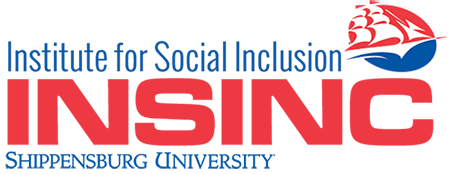 Social Inclusion and Social Justice Conference 2018                                      Shippensburg University of Pennsylvania                                                              Friday, April 13, 2018                                                                               Conference THEME: “Intersectionality”The Institute is currently seeking presenters to participate in our 2018 conference. Our inaugural conference in 2016 and subsequent conference in 2017 successfully brought together diverse communities to learn new and exciting ways of collaborating by discussing and developing potential solutions for the pressing issues of today.  We now seek to continue our work in 2018 to further promote the concept of social inclusion and social justice through the theme of Intersectionality by bringing attention to systematic oppression of marginalized populations.INSINC’s third annual conference seeks to highlight a variety of professional speakers on the topic of multi-dimensional relationships with social, cultural, and biological classifications that interact concurrently and contribute to social injustice, discrimination and social exclusion.  Presentation areas include: mental health; LGBTQ; race; higher education; health care; older adults; criminal justice reform; child welfare; education; people with disabilities; mentoring young professionals entering the social justice work force; underrepresentation in STEM/STEAM; arts and literature; and business. INSINC, interdisciplinary in nature, seeks to advance and support activities that promote social inclusion of marginalized populations through research, training, and development of demonstration models. We are looking for three types of presentations: Paper Sessions, Poster Presentations and Facilitation of Round Table Discussions. The Paper Sessions will be 35 minutes in length (including Q & A). We encourage presentations that report on the research done or best practices in social inclusion. The Round Table Discussions will be organized during lunch. We are looking for proposals to facilitate the discussion of contemporary significant issues that cause social exclusion and ways of addressing them. Poster Presentations will be shown in the main hall during the proceedings of the conference and during a specific poster presentation session. We especially encourage posters prepared by undergraduate and graduate students that showcase their research or engagement in projects for social inclusion. Please submit presentation title and abstract of 150 words, and a professional biography of 100 words to: insinc@ship.edu . Indicate whether the proposal is for the paper session, the round table discussion or the poster presentation. Deadline for proposal submission is December 17, 2017. Presenters will be notified regarding the acceptance of the proposals by January 31, 2018. If you have any question, please contact insinc@ship.edu. This one-day conference is held on the campus of Shippensburg University, in Shippensburg, Pennsylvania.